Publicado en Madrid el 18/09/2019 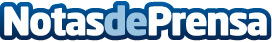 Repara tu deuda elabora una playlist de canciones para los acogidos a la ley de la segunda oportunidadEl despacho de abogados asegura que recomiendan a sus clientes a disfrutar de 30 minutos diarios de música como terapia para sobrellevar el procedimiento judicial de la ley de la segunda oportunidad y calmar la ansiedadDatos de contacto:Isabel RubioFuente: Mental Health, Naturally: The Family Guide to Holistic Care for a Healthy Mind and Body (Copyright © 2010 American Acade91 401 26 96 Nota de prensa publicada en: https://www.notasdeprensa.es/repara-tu-deuda-elabora-una-playlist-de_1 Categorias: Nacional Derecho Finanzas Música Sociedad http://www.notasdeprensa.es